COVID-19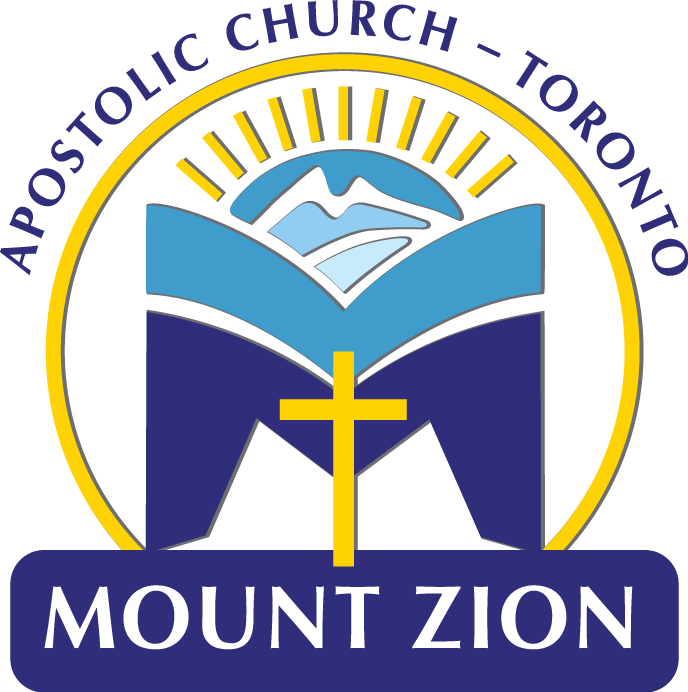 HEALTH DISCLOSURE DECLARATION(1 form per family)